Contract de serviciiNr.:___________din:___________SERVICII DE FORMARE PROFESIONALA A ANGAJATILOR DIN CADRUL EXECUTIVULUI SI SUCURSALELOR CNTEE TRANSELECTRICA SA – NOUA PLATFORMA ELECTRONICA A ACHIZITIILOR SECTORIALE – SICAPCUPRINS1. Părţi contractante	32. Obiectul şi preţul Contractului	33. Durata prestării şi durata Contractului	34. Definiţii:	45. Documentele Contractului	46. Caracterul confidenţial al Contractului	57. Obligaţiile Prestatorului	58. Obligaţiile Achizitorului	69. Verificări	610. Plăţi	...... . ...............................................................................................................................611. Daune-interese	612. Încetarea şi rezilierea Contractului	713. Cesiunea şi subcontractarea Contractului	814. Amendamente	815. Forţa majoră	816. Legea aplicabilă Contractului	817. Limba Contractului	818. Comunicări	819.  Soluţionarea litigiilor	920. Dispozitii finale	9CONTRACT DE SERVICIInr. ................... din ..........................1. Părţi contractanteÎntreCompania Nationalã de Transport al Energiei Electrice “Transelectrica” SA, Societate administrata in sistem dualist, cu sediul în Bucuresti, B-dul Gen. Gh. Magheru, nr. 33, sector 1, telefon 021 303 5611, fax 021 303 5610, punct de lucru Str. Olteni 2-4, Sector 3 Bucuresti înregistratã la Oficiul Registrului Comertului din Bucuresti sub numãrul J40/8060/2000, atribut fiscal R, cod unic de inregistrare 13328043, cont IBAN RO54 RNCB 0072 0058 0063 0001, deschis la BCR filiala sector 1, reprezentata legal prin Directorat compus din Adrian Constantin RUSU - Director General Executiv, Georgeta - Corina POPESCU – Membru Directorat, Dan – Valeriu ARDELEAN – Membru Directorat, Andreea Georgiana FLOREA – Membru Directorat, Florin Cristian TATARU – Membru Directorat,  în calitate de Achizitor, pe de o parte   şi..................., cu sediul în .................., str ..............., sector ........., telefon ..................., inmatriculata la Registrul Comerțului cu nr.  ........../..........., cod unic de inregistrare ..................., cont IBAN  ..................................., furnizor de formare profesionala autorizat de ANRE  pentru ocupatia formare profesionala a adultilor, validare si preluare date nr. ............../...................reprezentată prin ........................... – .........................., în calitate de PRESTATOR. s-a încheiat prezentul Contract de Servicii (denumit în continuare “Contract”),     de comun acord, Părţile consimţind în mod liber şi în cunoştinţă de cauză toate clauzele, natura juridică şi efectele Contractului, precum şi întinderea responsabilităţilor asumate, cunoscând şi întelegând pe deplin toate aspectele legale, tehnice şi comerciale legate de încheierea, executarea şi încetarea prezentului Contract şi obligându-se reciproc în condiţiile şi termenii de mai jos.2. Obiectul şi preţul Contractului2.1 Prestatorul se obligă să presteze “Servicii de formare profesionala a angajatilor din cadrul Executivului si Sucursalelor CNTEE Transelectrica SA – Noua platforma electronica a Achizitiilor Sectoriale – SICAP”, Cod CPV: 80530000-8, pentru un numar de 66 participanți din partea Achizitorului, astfel cum este prevazut în caietul de sarcini.2.2 Preţul Contractului este de .......... lei (la care se adauga TVA), pentru 66 persoane; pretul unitar al instruirii este de  ................ lei/pers. 2.3 Preţul unitar este ferm şi nerevizuibil pe întreaga durata de prestare a Contractului.3. Durata prestării şi durata Contractului3.1 Prestatorul se obligă să presteze serviciile la standardele şi / sau performanţele prezentate în propunerea tehnică, organizând programul de formare menţionat la art. 2.1 in intervale de desfasurare care vor fi stabilite de catre achizitor si prestator de comun acord.3.2 Contractul intră în vigoare la data semnării sale de către ambele Părţi și încetează să producă efecte în momentul în care ambele Părţi şi-au îndeplinit obligaţiile una faţă de cealaltă. 3.3 (1) Dacă, pe parcursul derularii Contractului, apar situaţii neprevăzute, altele decat forţa majoră, care îl impiedică pe Prestator să-şi îndeplinească obligaţiile contractuale şi care exclud culpa sa, acesta trebuie să notifice in scris Achizitorul, in termen de 5 zile de la data la care ia la cunoştinta despre posibilitatea apariţiei unei întarzieri, comunicând situaţiile aparute şi noile termene la care va putea să-şi îndeplinească respectivele obligaţii. (2) Dacă Achizitorul va considera că aceste situaţii nu afectează interesele sale şi nu conduc la mărirea costului Contractului, acesta poate accepta noile termene propuse de către Prestator, întocmindu-se, în mod corespunzător, act adiţional la Contract.3.4. Dacă Achizitorul este în imposibilitatea de a asigura, la data începerii cursului, participarea tuturor angajaţilor, va notifica acest fapt Prestatorului cu cel putin 24 ore înaintea începerii cursului. În acest caz, Prestatorul poate decide fie acceptarea reducerii valorii Contractului, corespunzator cu numarul angajaţilor care nu participă la curs, fie să notifice Achizitorului refuzul de a mai realiza prestarea serviciilor, caz în care Contractul înceteaza. 3.5 Cu excepţia prevederilor privind forta majora şi a situaţiei în care Achizitorul este de acord cu o prelungire, orice întârziere în îndeplinirea Contractului sau nerealizare a obiectului acestuia dă dreptul Achizitorului de a solicita daune-interese pentru acoperirea prejudiciului cauzat.3.6 Achizitorul va trimite o notificare Prestatorului prin care ii solicita realizarea celor 3 sesiuni de formare profesionala, indicand perioadele solicitate. Prima serie de curs nu va putea fi planificata mai devreme de 10 zile lucratoare de la data emiterii notificarii.3.7 In termen de 2 zile lucratoare de la primirea notificarii, Prestatorul va raspunde la notificare. 3.8 In cazul in care Prestatorul nu poate realiza sesiunile de formare profesionala in perioadele indicate de Achizitor, Prestatorul va agrea, impreuna cu Achizitorul, alte date de desfasurare in intervalul prevazut in CS.4. 	Definiţii:4.1 În prezentul Contract urmatorii termeni vor fi interpretati astfel:Achizitor şi Prestator - părţile prezentului Contract;an - 365 de zile.Contract - actul juridic care reprezintă acordul de voinţă al celor două Părţi, cu titlu oneros, asimilat, potrivit legii, actului administrativ, încheiat intre CNTEE Transelectrica SA, în calitate de Achizitor, si ........................................... în calitate de Prestator; forţa majoră - eveniment extern, imprevizibil, absolut invincibil şi inevitabil, care face imposibilă executarea Contractului; sunt considerate asemenea evenimente: razboaie, revoluţii, incendii, inundaţii sau orice alte catastrofe naturale, restricţii aparute ca urmare a unei carantine, embargou, enumerarea fiind exemplificativă. Nu este considerat forţa majoră un eveniment asemenea celor de mai sus care, fără a crea o imposibilitate de executare, face extrem de costisitoare îndeplinirea  obligaţiilor uneia dintre Părţi;lună - lună calendaristică;preţul Contractului - pretul platibil Prestatorului de catre Achizitor, în baza Contractului, pentru îndeplinirea integrală şi corespunzatoare a tuturor obligaţiilor sale, asumate prin Contract;servicii - serviciile specificate în caietul de sarcini şi în prezentul Contract, pe care Prestatorul se obligă să le presteze Achizitorului; standard - specificaţie tehnică adoptată ca standard internaţional, standard european sau standard naţional de către un organism de standardizare recunoscut, prevazută în caietulul de sarcini şi/sau în propunerea tehnică;zi - zi calendaristică, dacă nu se specifică în mod diferit;4.2 În prezentul Contract, cu excepţia unei prevederi contrare, cuvintele la forma singular vor include forma de plural şi vice versa, acolo unde acest lucru este permis de context.5. Documentele Contractului5.1 Documentele prezentului Contract si parte integrantă din acesta sunt:a) caietul de sarcini, inclusiv clarificările şi/sau măsurile de remediere aduse până la depunerea ofertelor ce privesc aspectele tehnice şi financiare;b) oferta, respectiv propunerea tehnică şi propunerea financiară, inclusiv clarificările din perioada de evaluare;5.2 În cazul în care, pe parcursul executării Contractului, se constată că anumite elemente ale propunerii tehnice sunt inferioare sau nu corespund cerinţelor prevăzute în caietul de sarcini, prevalează prevederile caietului de sarcini. 6. 	 Caracterul confidenţial al Contractului6.1(1) Părţile înţeleg şi convin asupra faptului că prezentul Contract, precum si datele si rezultatele obţinute în baza acestuia, comunicate în formă scrisă, prin poştă electronică, prin iniţierea accesului la informaţii, cum ar fi cele stocate într-o bază de date, sau orice altă formă intangibilă sau tangibilă, vor fi considerate ca Informaţii Confidenţiale, pe toată durata Contractului si ulterior, pe durata nedeterminată.(2) Nu sunt considerate confidenţiale informatiile care sunt:a) deja în posesia Părtilor fără obligaţii de confidenţialitate;b) obţinute dintr-o altă sursă decât de la cealalta Parte, fără obligaţie de confidenţialitate; c) disponibile public la momentul primirii lor sau care devin publice ulterior, fără nici o culpă a celeilalte Parti.6.2(1) Prestatorul nu va divulga către o terţă parte, pe perioada valabilităţii prezentului Contract şi nici la oricare moment ulterior, nici o informaţie referitoare la serviciul prestat Beneficiarului sau legat de angajaţii acestuia sau orice altă informaţie de care Prestatorul a luat cunoştinţă prin intermediul acestui Contract.(2) Prestatorul nu va multiplica, reproduce, dezvălui Informaţii Confidenţiale nici unei persoane, nu va permite unei terţe părţi accesul la Informaţiile confidenţiale şi nu va exploata sau utiliza Informaţiile confidenţiale în alte scopuri decât cele stabilite prin prezentul Contract, fără a avea consimţământul prealabil scris al Achizitorului. 6.3 Prestatorul va avea aceeaşi grijă şi discreţie pentru a evita dezvăluirea, publicarea sau răspândirea Informaţiilor Confidenţiale puse la dispoziţie de catre cealalta Parte, pe care Prestatorul o arată pentru informaţiile similare pe care nu doreşte să le dezvăluie, să le publice sau să le răspândească şi, în acelaşi timp, impusă de lege (unde este cazul). 6.4(1) Prestatorul poate dezvălui Informaţiile Confidenţiale către:a) angajaţii săi, care trebuie să le cunoască pentru executarea Contractului; dezvaluirea oricarei informaţii faţă de persoanele implicate în îndeplinirea Contractului se va face confidenţial si se va extinde numai asupra acelor informaţii necesare în vederea indeplinirii acestuia;b) oricărei entităţi legale care are dreptul sa le solicite si sa le primească, în măsura în care este imperativ cerut de lege; Prestatorul va notifica prompt acest fapt Achizitorului;c) oricare altă parte, cu consimţământul anterior al Achizitorului, prezentat in scris.(2) Pentru acoperirea prejudiciului cauzat prin nerespectarea prevederilor prezentului articol, Prestatorul va plăti daune-interese.7. Obligaţiile PrestatoruluiAsigură organizarea şi predarea programului de formare în perioada prevăzută la art. 3.1, cu respectarea orarului prezentat Achizitorului în scris, la începutul cursului;Eliberează si înmânează Achizitorului certificate de absolvire a cursului; Asigură spaţiu corespunzător pentru desfăşurarea programului de formare, care să permită interactivitatea şi folosirea metodelor de predare moderne; Pune la dispoziţie echipamentele şi materialele necesare instruirii la începerea fiecărei sesiuni de formare, inclusiv suporturile de curs; Prestează serviciile prevăzute în Contract cu profesionalism şi cu respectarea normelor legale şi a metodologiilor aplicabile în materie, fiind singurul responsabil pentru mijloacele şi metodele folosite pentru îndeplinirea obligaţiilor contractuale; Este responsabil atât de calitatea operaţiilor şi metodelor de predare utilizate, cât şi de calificarea personalului (trainerilor) folosiţi pe toată durata Contractului, asigurând formatori de înaltă calificare şi profesionalism, cu experiență, specializaţi pentru instruirea angajaţilor;Păstrează lectorul nominalizat în ofertă; prin exceptie, Prestatorul poate schimba lectorul nominalizat in oferta numai in cazuri obiective si temeinic justificate (ex: accident, deces, incapacitate temporara de munca) si numai cu acordul scris al Achizitorului; pentru a fi acceptat, noul lector trebuie sa indeplineasca cel putin conditiile ofertate pentru lectorul a carei schimbare se solicita.Urmareşte în permanenţă respectarea calităţii programului de formare, prin intermediul coordonatorilor implicaţi în derularea Contractului;Permite Achizitorului să monitorizeze desfăşurarea programului de formare. În acest scop un reprezentant al Achizitorului are dreptul de a participa la sesiunile de formare, fără ca Prestatorul să factureze prezenţa acestuia;Pune la dispoziţia Achizitorului, pe parcursul derulării Contractului, toate informaţiile solicitate în legătură cu modul de desfaşurare al programelor.Presteaza serviciile prezentate in caietul de sarcini conform cerintelor caietului de sarcini si intervalelor de timp stabilite de comun acord cu Achizitorul.Prestatorul îşi asumă toate celelalte responsabilităţi care rezultă din celelalte clauze ale prezentului Contract. 8. Obligaţiile AchizitoruluiPermite cursanţilor să aibă o bună frecvenţă, astfel încât să poată finaliza cursul cu succes;Efectuează plata pentru serviciile de care beneficiază;Utilizează resursele materiale, tehnice şi altele asemenea puse la dispoziție de către Prestator potrivit scopului şi destinaţiei acestora, evitând degradarea, deteriorarea sau distrugerea acestora; Colaborează cu Prestatorul pentru soluţionarea oricăror incidente apărute pe parcursul derulării Contractului.Receptioneaza serviciile prestate de prestator in intervalele de timp convenite de ambele parti dupa lansarea aplicatiei SICAP.Transmite o notificare Prestatorului prin care ii solicita realizarea celor 3 sesiuni de formare profesionala, indicand perioadele solicitate. Prima serie de curs nu va putea fi planificata mai devreme de 10 zile lucratoare de la data emiterii notificarii..9. Verificări9.1 Achizitorul are dreptul de a verifica oricând modul de prestare a serviciilor pentru a stabili conformitatea lor cu prevederile din caietul de sarcini.  10. Plăţi10.1 Plata se efectueaza în termen de 15 zile, in baza facturii originale emise de către Prestator, inregistrata la Beneficiar  si insotita de procesul verbal de confirmare a prestarii serviciilor, după finalizarea fiecarei serii a cursului.10.2 Plata pentru serviciile prestate se efectuează în lei, prin virament în contul Prestatorului.11. Daune-interese11.1 În cazul în care Prestatorul indeplineste necorespunzător obligaţiile asumate prin Contract, inclusiv situaţia în care nu începe programul de formare profesională la data prevazută, va plati Achizitorului daune-interese in cuantum egal cu dobanda pentru neplata la termen a obligatilor catre bugetul de stat aplicat asupra valorii contractului, pentru fiecare zi de întârziere, până la îndeplinirea efectivă sau corespunzătoare a obligaţiilor.11.2 În cazul întârzierii sau anulării programului de formare profesională, din culpa Prestatorului,  Prestatorul se obligă să despagubească Achizitorul cu o sumă care să acopere integral toate cheltuielile angajante şi efectuate de către Achizitor pentru participarea cursanţilor (cazări, transport etc.).11.3 În plus faţă de daunele-interese mentionate la art. 11.1 şi 11.2, în situaţia în care Prestatorul nu îndeplineşte obiectul Contractului (nu prestează programul de formare), acesta se obligă să plătească Achizitorului o despagubire echivalentă cu preţul Contractului.11.4 Perioada de refacere a serviciilor din motive imputabile Prestatorului se consideră întârziere şi se penalizează conform prevederilor prezentului articol.11.5 Simpla împlinire a termenelor stabilite prin prezentul Contract pentru executarea obligaţiilor oricarei Părţi are valoarea punerii de drept în intarziere a Părţii care nu şi-a executat obligaţia în interiorul respectivului termen, fără a fi necesară efectuarea niciunei alte formalităţi şi fără emiterea unei notificari în acest sens.11.6 În cazul în care Achizitorul nu achită facturile transmise de către Prestator la data scadentă, Achizitorul va plati o sumă echivalentă cu nivelul dobânzii datorate bugetului de stat pentru îndeplinirea cu întârziere a obligațiilor fiscale la data calculării prejudiciului, raportat la suma ramasă neachitată la data scadenţei.12. Încetarea şi rezilierea Contractului12.1 Prezentul Contract încetează în următoarele condiţii:a) prin realizarea obiectului Contractului;b) prin acordul de voinţă al Părţilor.12.2 Achizitorul işi rezervă dreptul de a renunţa oricând la Contract, cu o notificare prealabilă de 15 zile, adresată Prestatorului, fără nicio compensaţie. Prestatorul are dreptul de a solicita numai plata corespunzatoare pentru partea din Contract îndeplinită până la data denunţării unilaterale a Contractului.12.3 Achizitorul poate rezilia Contractul dacă:Prestatorul nu-şi îndeplineşte oricare din obligaţiile contractuale, deşi a fost notificat de către Achizitor în acest sens;Prestatorul implică subcontractanţi în executarea Contractului, fara acordul Achizitorului;Prestatorul cesionează drepturile şi/sau obligaţiile ce derivă din prezentul Contract, fără aprobarea Achizitorului;Prestatorul a fost declarat insolvent, în stare de faliment, intră în lichidare judiciară sau încheie concordate sau convenţii având ca obiect asigurarea plăţii datoriilor cu creditorii săi, si-a suspendat activitatea, este în executare silită ori se afla în altă procedura similară; există o hotarâre judecatorească definitivă împotriva Prestatorului ca urmare a conduitei sale profesionale care afectează grav îndeplinirea Contractului;există orice altă hotarâre legală care poate impiedica îndeplinirea Contractului;Prestatorul nu mai deţine autorizaţiile/certificările şi alte asemenea, necesare realizării obiectului Contractului. Prestatorul poate rezilia Contractul dacă:Achizitorul nu plăteşte facturile emise conform Contractului în termen de 15 zile de la expirarea perioadei prevăzute la art. 10.1 deşi a fost notificat de Prestator în acest sens;Achizitorul a fost declarat insolvent, în stare de faliment, intră în lichidare judiciară sau incheie concordate sau convenţii având ca obiect asigurarea plăţii datoriilor cu creditorii săi, şi-a suspendat activitatea, este în executare silită ori se află în alta procedură similară.12.5 Rezilierea se produce prin notificare scrisă, fără intervenţia instanţei de judecată sau altă formalitate administrativă. Notificarea de reziliere a Contractului se motivează şi se comunică în scris cu cel puţin 10 zile anterior datei de la care rezilierea va produce efecte.12.6 Dupa rezilierea Contractului la initiativa Achizitorului, acesta este în drept să contracteze serviciile cu un terţ, pretenţia de despăgubiri fată de Prestator implicând atât diferenţa între preţul Contractului reziliat şi preţul noului Contract, cât şi eventuale despagubiri rezultate din neexecutare.13. Cesiunea şi subcontractarea Contractului 13.1 Prestatorul poate cesiona către terţi, în condiţiile legii, doar drepturile de creanţă născute din Contract, cu acordul scris al Achizitorului, obligaţiile născute ramânand în sarcina Părţilor, astfel cum au fost stipulate şi asumate iniţial.     14.	Amendamente14.1 Părţile au dreptul, pe durata îndeplinirii Contractului, de a conveni modificarea clauzelor acestuia prin act aditional.15. Forţa majoră15.1 Forţa majoră exonerează Părţile de îndeplinirea obligaţiilor asumate prin prezentul Contract, pe toată perioada în care aceasta acţionează. Îndeplinirea Contractului va fi suspendată în perioada de acţiune a forţei majore, dar fară a prejudicia drepturile ce li se cuveneau Părţilor până la apariţia acesteia.15.2 Cazurile de forţă majoră pot fi opuse celeilalte Părţi, numai dacă Partea care le invocă comunică, în scris, în termen de maximum 5 zile de la data apariţiei cazului de forţă majoră, celeilalte Părţi, situaţia intervenită şi prezintă, în alte 14 zile ulterioare, un certificat emis de autorităţile competente, privind realitatea evenimentului invocat, precum şi durata sa.15.3 Partea care invocă forţa majoră are obligaţia de a lua orice măsuri care ii stau la dispoziţie, în vederea limitării consecinţelor.15.4 În situaţia în care cazul de forţă majoră aparut şi invocat are o durată mai mică de 15 zile, termenele de îndeplinire a obligaţiilor Părţii care le-a invocat se prelungesc în mod automat cu perioada de timp respectivă. Daca forţa majoră actionează sau se estimează ca va acţiona pe o perioadă mai mare de 15 zile, fiecare Parte va avea dreptul sa notifice celeilalte Părţi încetarea de plin drept a prezentului Contract fără ca vreuna dintre Părţi sa poată pretinde celeilalte daune-interese.16. Legea aplicabilă Contractului16.1 Contractul va fi interpretat conform legilor din Romania.17. Limba Contractului17.1 Limba care guvernează Contractul este limba română.17.2 Orice documente necesare derularii Contractului care sunt redactate în alta limbă vor fi insoţite de traducere autorizată, în limba română.18. Comunicări18.1 Notificările si comunicările care vor interveni între Părţi vor fi considerate valabile dacă se vor realiza în una din următoarele forme: scrisoare recomandată cu confirmare de primire, fax şi e-mail (cu confirmare de primire), şi vor fi transmise la datele de contact prevăzute în partea introductivă a prezentului Contract.18.2 În cazul în care notificarea şi/sau comunicarea se fac pe cale poştală, se consideră primite de destinatar la data menţionată de oficiul poştal primitor pe această confirmare.18.3 Dacă notificarea şi/sau comunicarea se trimit prin fax, se consideră primite în prima zi lucrătoare după cea în care a fost expediată.18.4 Părţile au obligaţia ca, în termen de 3 zile lucrătoare de la producerea unui eveniment care poate influenţa executarea Contractului, cum ar fi dar fără a se limita la încetarea/suspendarea autorizaţiei Prestatorului, să îl comunice celeilalte Părţi, în condiţiile şi modalităţile convenite.19.  Soluţionarea litigiilor19.1 Părţile vor face toate eforturile pentru a rezolva pe cale amiabilă  orice neîntelegere sau dispută care se poate ivi intre ei în cadrul sau în legatură cu îndeplinirea Contractului.19.2 Dacă, după 30 zile de la începerea acestor tratative, Părţile nu reuşesc să rezolve în mod amiabil o divergenţă contractuală, fiecare parte poate solicita ca, orice litigiu decurgând din sau în legatură cu acest Contract, inclusiv referitor la încheierea, executarea ori desfiinţarea lui, să se soluţioneze de către instanţa judecatorească competentă.20. Dispozitii finale20.1 Prestatorul declară că deţine toate drepturile de proprietate intelectuală asupra cursurilor, modelelor, precum şi asupra oricărui material scris, audio şi video folosit în cadrul programului de formare. Prestatorul se obligă să despăgubească Beneficiarul împotriva oricăror  reclamaţii şi acţiuni în justiţie, ce rezultă din încălcarea unor drepturi de proprietate intelectuală (mărci înregistrate, drepturi de autor etc.) legate de echipamentele, suporturile de curs şi/sau alte materiale utilizate de Prestator pentru instruire.20.2 Dacă orice prevedere a acestui Contract va deveni, în orice mod, invalidă sau nerealizabilă, restul Contractului nu va fi afectat. Toate obligaţiile, care prin natura lor, îşi extind efectele şi după terminarea acestui Contract, vor continua să producă efecte şi după terminarea Contractului.20.3 Neaplicarea oricărui drept, sau întârzierea de a aplica orice drept rezultând din acest Contract, nu înseamnă că respectiva Parte a renunţat în vreun fel la respectivul drept sau că nu se va mai prevala de acesta în viitor. Prezentul Contract a fost încheiat la Bucureşti, în 2 (două) exemplare originale, câte unul pentru fiecare Parte, la data ........................ACHIZITOR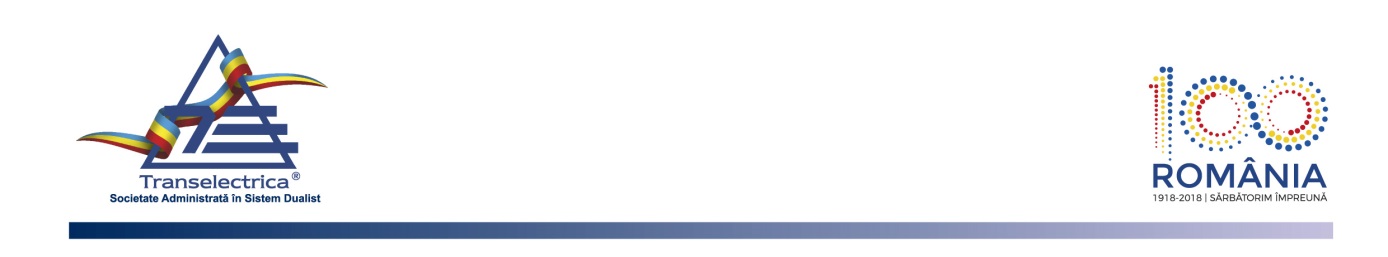 PRESTATORCOMPANIA NAŢIONALĂ DE TRANSPORT AL ENERGIEI ELECTRICE TRANSELECTRICA SABulevardul General Magheru nr. 33, Sector 1, Bucureşti, RomaniaPRESTATOR